NAME: Sheharyar Tahir 
ID#        13484
SUBMIITED TO : Mrs Mehwish SUBMISSION DATE : 15/11/2020Assignment #   1



                       CONTENT1.  Launching a product     1.1 Introduction     1.2 Slogan      1.3 Ingredients2.  Current market situation3.  SWOT analyses4.  Mission and Visions5.  LOGO6.  Brand Name7.  Market P’s     7.1 Price      7.2 Place     7.3 Promotion8.  Market Segmentation     8.1 Geographical Segmentation     8.2 Demographic Segmentation 9.  Conclusion LAUNCHING A PRODUCT INTRODUCTIONWe belong to a region where our country weather is warm, due to this mostly 8 months of year the climates remains hot and warm.Every individual in summers needs an energy drink to refresh themselves which is easily accessible to them. Chocolate smoke soda is a carbonated drink product which flavor coated with chocolate and appearance with smoke. Chocolate improves blood flows and lower blood pressures while carbonated soda benefits for digestion.Chocolate Smoke Soda is not only for those who likes carbonated drink but is also for those who hate preferences over chocolate. The new product is for all the ages but we segmented specially for kids, students, adults, employs who wants something more energetic drinks.Chocolate with soda and appearance with smoke keeps a unique idea and I am going to introduce it in the coming summers.     SLOGANDrink Different!INGREDIENTS ChocolateSugarSodaDry IceCURRENT MARKET SITUATIONChocolate Smoke soda is our first ever product that we will going to introduce in Peshawar for the first time. Our product is developing to meet customer’s expectations at its best. We will be specially targeting those who loves chocolate. It is a product inspired by kids and students. Coca cola and Pepsi are the two trending competitors of our product at present. We will soon launch our first shop in Saddar Peshawar. SWOT ANALYSISSTRENGTHSChocolate Affection with Soda.Halal Certified.Quality productSole proprietorshipFirst time ever smoke with Soft DrinkWAEKNESSChanging Customers trendPerishable ingredientsCompetitive MarketOPPORTUNITIESWarm weatherUnique IdeaNo competitor of soda along with chocolateTHREATS Increasing costsLow per capita incomeEnvironmental and Health regulations regarding carbonated drinks.Political stabilityMISSION AND VISION Our mission is to provide the best version of our product to the customers. To expand our products hubs through different famous places.LOGOLogo is the important part of the product. Our LOGO is as mentioned below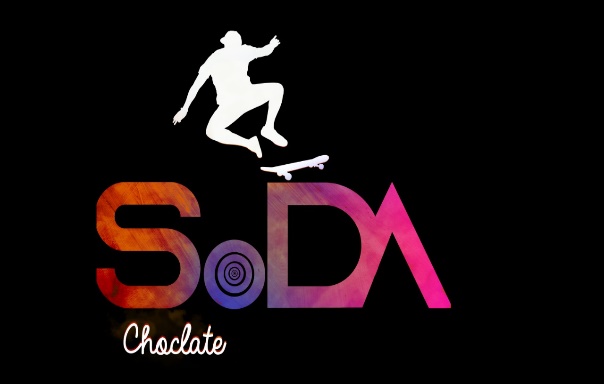 BRAND NAMEThe Brand name is Mr. Trust. The customers will find this product under the name of Mr. Trust.MARKET P’sPRICEChocolate smoke soda is economically affordable. Chocolate soda has a verity of substitutes available like coca cola, Pepsi but there is no substitute available for chocolate smoke soda in market.PLACEChocolate smoke soda can be found in most grocery stores, retail stores, super markets. Chocolate smoke soda to remain competitive.PROMOTIONthe promotion chocolate smoke soda contains a verity of elements through personal and non-personal selling. As we are launching a new product we will start with less prices so customers will have a try to our product.MARKET SEGMENTATION GEOGRAPHICAL SEGMENTATIONMr Trust will try to target different areas of Peshawar speciallySaddarHayatabadGul baharDEMOGRAPHIC SEGMENTATIONDemographic segmentation will be on the following basisAge (8 years onwards)Gender (Male and Females)Lifestyle Income Occupation (students, professionals)COCLUSIONMr trust will be able to successfully promotes its product at the same time. Our message is consistent and our coordinated our promotion to ensure that consumers are well informed about our product. 